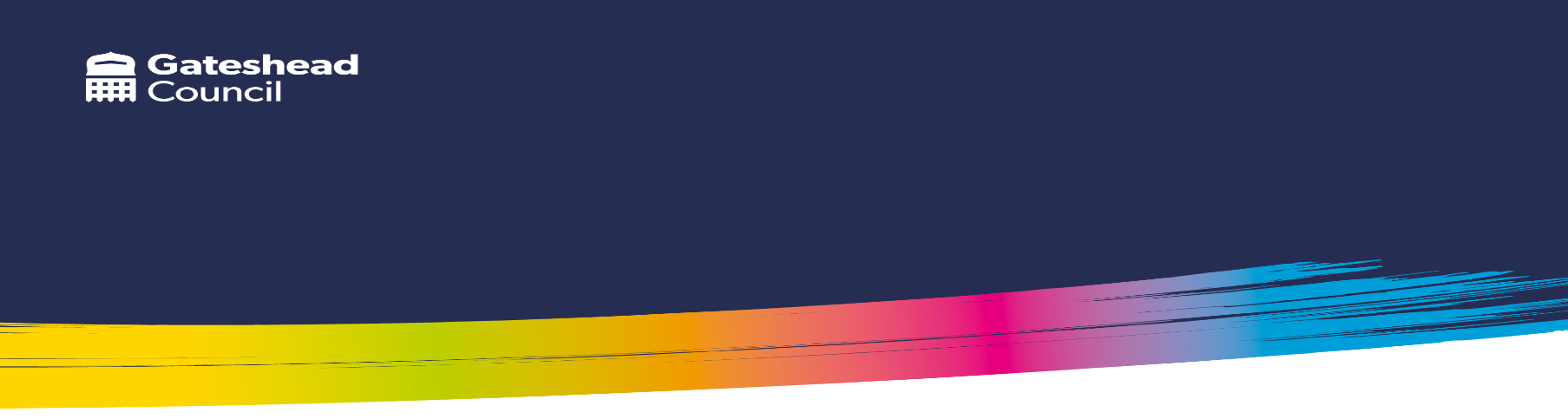 Details of Needs Assessment Request MeetingSection 1: Contact DetailsChild/Young Person DetailsIs this a protected address?	Yes  	    No  Child/Young Person’s Parent / Carer DetailsDo the parent(s)/carer(s) require an interpreter or do they have any specific communication needs? (This may be difficulties with written or spoken communication, e.g. English as an additional language, hearing impairment, vision impairment.)Yes 	No 	If yes, please advise how we can support these needs:	     Social Care Involvement Is the child or young person known to statutory Social Care or Early Help?  Has there previously been an assessment of the child and family?  Does the child or young person have a current plan?  Relevant Legal Orders:  Does the child receive:  Health Service Involvement Does the child/young person have a learning disability diagnosis? Yes       No    If yes, please include this with the referral paperwork.Anyone over the age of 14 with a learning disability can have an annual health check.  Further information regarding Annual Health Checks can be found here: NHS England » Annual health checksPlease tell us about the child/young person’s general healthDoes the child/young person have any medical needs? Yes      No  If yes, please complete the table for each medical need:Does the child/young person take any medications?Yes      No   If yes, please give details.Does the child/young person have an Emergency Health Care Plan?Yes  No  If yes, please include this with the referral paperwork.Health Provision StatusIn the following table, please provide details of any Health Services that are involved with the child/young person. For example:Children and Young People’s Service (CYPS)Children’s Community Nursing Team (0-19 Service)Health visitor Occupational TherapyPaediatricianPhysiotherapySpeech and Language TherapySection 2: Education Information and Placement DetailsFor schools only: Year group by age         Actual year group (if different)      	For all settings: Number of young people in class/group      Attendance in last 12 months:      Previous setting or school information For children aged 7 or under, have they ever been awarded funding from the Early Years Inclusion Fund? If yes, please give details.Does this child/young person receive Early Years Pupil Premium or Pupil Premium Funding?  Yes      No   If yes, please advise how this has been used and give an overview of the impact it has had.Exclusions/Managed MovesHas the child/young person had any exclusions?	 Yes      No  If yes, please provide details of the type of exclusion, reason(s) and number of days/occasions.Has the child/young person been moved to specialist behaviour provision within the school?Yes     No  If yes, please give details.Has the child/young person had a managed move?Yes      No  If yes, please give details. Has there been any reduction in hours because of behavioural, social, emotional and mental health needs?Yes      No  If yes, please provide details below including the dates of the reduced hours.Section 3: Special Educational Needs (SEND)Categories of SENDWith input from parents/carers and all professionals involved, refer to the SEND Thresholds and add the most appropriate thresholds for the areas of needs identified. Briefly describe the impact the needs are having on a child/ young person to maintain the golden thread between need, provision and outcomes.Describe the child/young person’s strengths, achievements, interests and aspirations.Describe how the child/young person presents in the setting or at school at different points throughout the day.Describe the child/young person’s self-care skills and independent skills.Describe the friendships, relationships and participation in the wider community for the child/young person.Describe the child/young person’s general health, mental health and wellbeing and how they manage this.How does the child/young person communicate and make decisions?For example, are they able to make independent decisions, based on preference? Do they rely totally on an adult to make decisions for them or can they make a decision when given limited choices? These choices could be linked to what they like to do, what they like to eat, where they like to visit, how they want to spend their money or decide where to live or work.   Section 4: Academic Assessment 
Current Academic Assessment InformationTerm in which assessment was undertaken	     		Year	     Select the current levels the child or young person named above is working at. Previous Academic Assessment Information Please record all previous end of year academic assessments of the child/young person’s academic ability. Early Years Foundation Stage For children aged 7 or under, was a good level of development (GLD) achieved by the end of the Early Years Foundation Stage (EYFS) Yes      No For children currently accessing the Early Years Foundation Stage Curriculum, please complete the following:Term in which assessment was undertaken	     		Year	     Please comment on achievements or needs in the following areas:Section 5: Current levels of support for child/young personExternal Agencies involved with the child/young person, for example:Additionally, Resourced Mainstream School (ARMS) OutreachEducational Psychology Service (EP)Emotionally Based School Avoidance (EBSA) TeamEthnic Minority and Traveller Achievement Service (EMTAS) High Incidence Needs Team (HINT) Specialist Support ServicesLow Incidence Needs Team (LINT) Specialist Support Services (Sensory; including visual and hearing impairment support)Pupil Referral Unit (PRU)The Virtual SchoolList below any additional provision that is currently in place or has been previously trialled that is not detailed in the SEND Support plans and give details of their impact.A costed provision map with details of staffing used to support the child/young person must be completed and returned with this form. Total cost of funding to meet the special educational needs of the child/young person for current academic year:  £     Any additional costs specific to this child / young person:  £     Access ArrangementsPlease outline any specific arrangements that are required to enable the child/young person to have equal access to examinations (including SATs).  For example:An alternative method of recordingA scribeA readerAdditional TimeSection 6: Outcomes / AspirationsPlease tell us about the aspirations of the child/young person and what will assist them in achieving their goals by the end of their next transition stage.Transitions years:From nursery to primary schoolAt the end of each Key StageAll outcomes should consider the views of the child/young person and their parents or carers. They should also consider the views of the school and the advice given by professionals involved in supporting the child.Preparing children and young people for adulthood is a crucial part of this.Section 7:  Involvement of any other organisations Section 8: Reason for requesting an EHC Plan This section must be completedPlease state what benefits you think an Education, Health and Care Plan would make to this child/young person.Section 9: Additional InformationPlease provide any additional information that you feel would support this application.Section 10: Parent/Carer/Young Person’s StatementSignature(s) of parent(s)/carer(s)Name:	     						Name:	     Date:	      						Date:	     Section 11: Early Years Provider/School/Further Education Provider’s StatementSignature of Head Teacher/Principal/SENCO/Nursery Manager	Name and Position:                                                                                                                  Date:					                                 	Section 12: ChecklistEssential DocumentsThe following documents are essential and the request for an EHC Plan will not be considered without them. Optional Information Additional information should be provided if relevant:Please return this form via secure link to SENTeam@gateshead.gov.uk If you have not received an acknowledgement of this request within 
15 working days, please contact the SEND Team on 0191 433 3626.Date of meeting:Name of attendees Name of attendees Designation Surname:Forename(s):Date of birth:Gender:Male   Female  Other Home address:Telephone Number: Postcode:Email:Education/Learning Setting:UPN:GP Address and Telephone Number:NHS Number:Religion:Ethnicity:Home Language:Immigration status:Refugee:Yes      No   Does the child/young person have caring responsibility?          Yes      No   Does the child/young person have caring responsibility?          Yes      No   If yes, who does the child/young person care for?For young people over 16For young people over 16Do they have mental capacity in relation to EHCP decision making?Yes      No   If yes, does the young person want their parent/carer to support them in the EHCP decision making process?Yes      No   If no, who is acting as the young person’s representative? Name of parent/carer:Name of parent/carer:Address of parent/carer:Address of parent/carer:Telephone number:Telephone number:E-mail address:E-mail address:Relationship to pupil:Relationship to pupil:Preferred method of contact:Preferred method of contact:Is there anything which makes it difficult for parents to attend meetings?Who has parental responsibility?Other household members Early Help    Children’s Social  Care  Transitions Team  Youth Justice  Not known 
 to services  Early Help   Child and Family 
 (SW assessment)  Care Act  Other (please specify)   Early Help  CP   Short Breaks plan  Care and Support plan    CIN   CIOC (s17, s20 or 31)  Other (please specify)       Other (please specify)       Care Order    Adoption Order  Placement Order  Child Arrangement Order  Supervision Order      Special Guardianship  Other (please specify)       Other (please specify)       Section 117 funding  Childrens Continuing Care funding Medical NeedThe impact this has on the education of the child/young personProvision neededServiceAllocated Health professional:(If therapist allocated, please indicate if child is on waiting list to be seen. If already being seen, indicate how often and where.)Discharge DateName of provision (including address if outside Gateshead)Type of provision         (nursery, mainstream, special, ARMS, PRU, college, etc)Date fromDate toReason for leavingArea of NeedThresholdCognition and Learning Communication and interaction needs linked to specific speech and language difficulties Communication and interaction needs linked to Complex Social CommunicationSensory and/or Physical Needs  Social, Emotional and Mental Health Needs Primary Area of NeedSubjectYear Group CurriculumStandard working atEnglish – ReadingEnglish – WritingMathematicsScienceYearsMonthsReading ageTest usedPrime AreasAge band / range working within Communication and Language Communication and Language Listening, Attention and UnderstandingSpeakingPersonal, Social and Emotional DevelopmentPersonal, Social and Emotional DevelopmentSelf-regulationManaging selfBuilding relationshipsPhysical DevelopmentPhysical DevelopmentGross motor skillsGross motor skillsFine motor skillsFine motor skillsSpecific AreasAge band / range working withinLiteracyLiteracyComprehension Word Reading WritingMathematicsMathematicsNumbers Numerical Patterns  Understanding the WorldUnderstanding the WorldPast and Present People Culture and Communities The Natural World Expressive Arts and DesignExpressive Arts and DesignCreating with MaterialsBeing Imaginative and Expressive Characteristics of Effective LearningCharacteristics of Effective LearningPlaying and Exploring – engagementActive Learning – motivationCreating and Thinking Critically – thinkingDate child/young person was added to the SEND RegisterName of ServiceDate advice receivedDetails of how the advice has shaped provision including the adjustments that have been made, the strategies employed and any interventions.  Detail the intended outcomes and impact.Provision Date implementedImpact Proposed Long Term Outcomes Which PFA Area does this link to? Provision required to meet this outcomeOrganisation InvolvementContact Name and details Date of first involvementMost recent involvementInformation attached?SENDIASSSocial Worker / Early Help Other (please specify)I understand that the Local Authority (LA) must seek information about my child’s additional needs from the following services in order to compile an EHC Plan, Needs Assessment even though my child may not be involved with these services:SchoolEducational PsychologistHealth ServicesChildren’s Social Care ServicesI understand that the Local Authority (LA) must seek information about my child’s additional needs from the following services in order to compile an EHC Plan, Needs Assessment even though my child may not be involved with these services:SchoolEducational PsychologistHealth ServicesChildren’s Social Care ServicesI understand that the LA may also ask for information from other professionals not included in this list if necessary. Access may be required to confidential medical records held by my child’s GP and/or consultant and I consent to this information being shared with the LA. I understand that the LA may also ask for information from other professionals not included in this list if necessary. Access may be required to confidential medical records held by my child’s GP and/or consultant and I consent to this information being shared with the LA. I agree that I will make every effort to attend medical appointments that may be made for my child.I agree that I will make every effort to attend medical appointments that may be made for my child.I understand that this request may not result in an EHC Plan but that it might result in a referral to another service such as the Special Educational Needs Improvement Team.I understand that this request may not result in an EHC Plan but that it might result in a referral to another service such as the Special Educational Needs Improvement Team.If the LA agrees to go ahead with this request, I agree to the reports that are collected for the EHC Plan being circulated to all the people who have provided information for the draft EHC Plan.If the LA agrees to go ahead with this request, I agree to the reports that are collected for the EHC Plan being circulated to all the people who have provided information for the draft EHC Plan.I understand that copies of any information I provide could be made available to everyone involved in this assessment and to a SEN Tribunal.What are my rights?Your information is protected by the Data protection Act 2018 and General Data Protection Regulations (GDPR). This means that the information provided will only be used for the reasons we have stated.  It will be kept safe and secure and you have the right to see what information is being kept about you.  For further information please see the council’s privacy notice. I understand that copies of any information I provide could be made available to everyone involved in this assessment and to a SEN Tribunal.What are my rights?Your information is protected by the Data protection Act 2018 and General Data Protection Regulations (GDPR). This means that the information provided will only be used for the reasons we have stated.  It will be kept safe and secure and you have the right to see what information is being kept about you.  For further information please see the council’s privacy notice. I have read the statements above (or had them read to me/us) and understand and agree to this application being submitted to the SEND Panel.The setting’s Educational Psychologist is aware of this request.  I understand this request will not be progressed if any essential documents listed below are missing/unavailable.DocumentAttached?Current SEND Support PlanPrevious SEND Support Plans with review information (at least 2 cycles)Child/Young Person Views Form Parent/Carer Views FormChild/Young Person’s One Page Profile (templates are available at www.sheffkids.co.uk )Costed Provision MapSupport TimetableSigned Parental Consent Form for Information Sharing DocumentAttached?CAF Support PlanEducational Psychologist assessmentSENIT assessmentPersonal Education Plan (Children in our care)